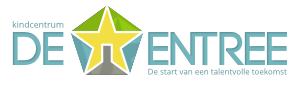 Beleidsplan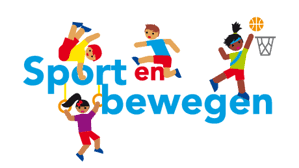 Januari 2024Gezonde schoolKC De Entree is een gezonde school en werkt al jaren aan de gezondheid en het welzijn van haar leerlingen. Dit betekent dat sport, bewegen en gezonde voeding een belangrijke rol spelen binnen de school en ons onderwijs. Van sporten en bewegen tot gezond eten en drinken. In 2021 is KC De Entree in het kader van de Gezonde School van start gegaan met het behalen van het themacertificaat ‘sport en bewegen’. Dit themacertificaat gaat over het stimuleren van een actieve leefstijl. Denk daarbij aan het aanbieden van sport- en bewegingsactiviteiten op school, het in kaart brengen van het beweeggedrag van de leerlingen en aandacht geven aan leerlingen die niet of nauwelijks actief zijn op het gebied van bewegen en sport. Sporten en bewegen, maar ook andere aspecten van een gezonde leefstijl, zijn belangrijk voor het presteren op school en voor het (sociaal) welbevinden van jongeren. 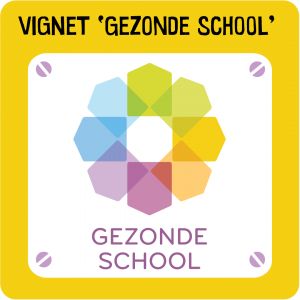 KC De Entree heeft in maart 2021 het themacertificaat ‘Sport en Bewegen’ behaald. VisieEen gezonde leefstijl kan leiden tot betere schoolprestaties en minder uitval. Vooral voor kinderen die thuis niet worden gestimuleerd om gezond en actief te leven, kan school, eventueel in combinatie met professionele ondersteuning, een belangrijke basis vormen om gezonder te gaan leven. Dat is één van de redenen waarom leren en bewegen binnen ons onderwijs centraal staan.BeleidKC De Entree voldoet aan het beleid met betrekking tot het (minimaal) aantal gymlessen van twee keer 45 minuten per week. Bewegen stimuleert zowel de lichamelijke als de geestelijke vaardigheden en draagt bij aan gezond opgroeien. Doelstellingen thema ‘Bewegen en sport’: Leerlingen ervaren plezier in het bewegen en worden positief gestimuleerd. Leerlingen laten ontdekken en ontwikkelen van sportieve interesses en talenten.Leerlingen worden (op school) gestimuleerd en optimaal voorbereid op deelname aan de bestaande en toekomstige bewegingscultuur. Leerlingen worden normen en waarden bijgebracht zoals o.a. omgaan met verschillen, respect, fairplay, hulpvaardigheid en bereidheid tot samenwerken. Leerlingen worden (op school) bewust gemaakt van het belang van bewegen en sport.EducatieDe vakdocenten gym geeft 2 keer per week gymles aan de groepen 3 t/m 8 in de gymzaal. De groepen 1 en 2 krijgen 2 keer per week gymles van de gymdocent in de speelzaal. Tijdens de gymles worden er af en toe sportclinics aangeboden door een gastdocent.Ook in het naschoolse aanbod wordt sport/beweegactiviteit aangeboden.  Dit aanbod is het gehele schooljaar.In de wijk worden door de combinatiefunctionaris sportactiviteiten gegeven die wij promoten.Eén keer per jaar wordt er een sportdag gehouden voor de gehele school. De koningsspelen hebben een sportief karakter.In de ochtend- en middagpauze staat het bewegen ook centraal. KC De Entree heeft een uitdagend speelplein, ook zijn er sportieve materialen voor de kinderen aanwezig. Jaarlijks is er een periode “sportieve pauze” waar i.s.m. de combinatiefunctionaris sport allerlei sportieve spellen worden gegeven.In de grote pauze wordt een sportieve pauze aangeboden door externe sportdocenten.In onze school doen wij aan bewegend leren, zo hebben wij o.a. statafels in de gangen waaraan kinderen staand kunnen werken. Ook worden diverse opdrachten op een beweegknappe manier uitgevoerd. Bijvoorbeeld spelling leren d.m.v. het gebruik van een letterhinkelmat.Tijdens het wekelijkse keuze ateliers wordt er sport- en danslessen aangeboden om kinderen te laten excelleren. 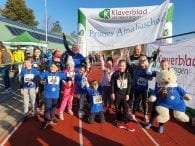 We streven ernaar zo veel mogelijk fietsend/lopend naar activiteiten te gaan. Ouders worden hierbij betrokken om mee te gaan. Daarnaast stimuleren wij kinderen/ouders om op de fiets of lopend naar school te komen.Fysieke en sociale omgeving Zowel voor de gymlessen als voor het naschoolse sportactiviteiten is het belangrijk dat de school samenwerkt met meerdere sportaanbieders zoals sportclubs en gemeentelijke instanties (combinatiefunctionaris). KC De Entree werkt nauw samen met verschillende sportaanbieders voor buitenschoolse activiteiten zodat leerlingen kennis kunnen met maken diverse takken van sport. Daarnaast worden er in de wijk ook veel sportieve activiteiten aangeboden, welke wij onder de aandacht brengen van ouders.SignalerenWij werken nauw samen met de GGD. Aan onze school is een schoolverpleegkundige gekoppeld. Ook hier kunt u uw vragen aan stellen. U kunt haar bereiken via l.vandonselaar@jghzhw.nl.  De GGD neemt in groep 2 en groep 7 een gezondheidsonderzoek af naar bijvoorbeeld sportdeelname, gewicht/lengte/BMI of motorische vaardigheden van onze leerlingen. Door deze screening hebben we inzicht in de gezondheid en het gewicht van onze leerlingen. Tevens neemt de school minimaal iedere twee jaar een beweegcheck af bij de leerlingen op basis van de motorische vaardigheden. Dit wordt opgenomen in het rapport.Daarnaast heeft de gymdocent ook een belangrijke signaleringsfunctie. Het is goed om leerlingen die motorisch zwak of zeer talentvol zijn extra aandacht te geven, specifieke hulp te bieden en/of gericht door te verwijzen.